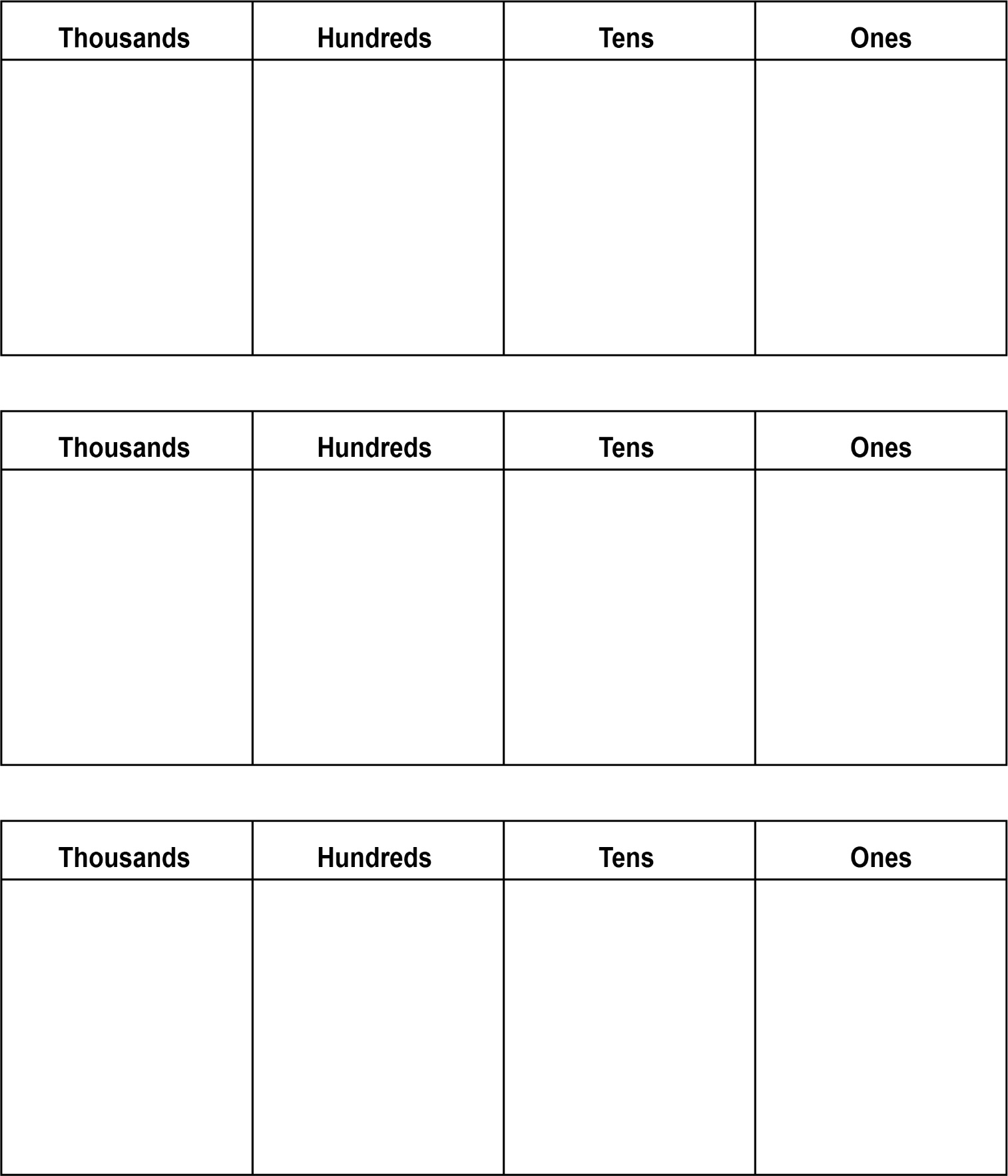 Ten ThousandsThousandsHundredsTensOnesTen ThousandsThousandsHundredsTensOnesTen ThousandsThousandsHundredsTensOnes